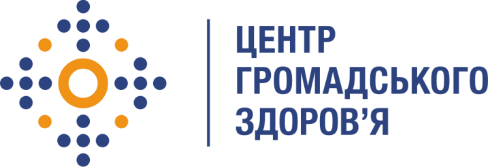 Державна установа 
«Центр громадського здоров’я Міністерства охорони здоров’я України» оголошує конкурс на посаду головного фахівця з управління та протидії вірусним гепатитам та опіоїдної залежностідержавної установи «Центр громадського здоров’я Міністерства охорони здоров’я України»в рамках програми Глобального фонду «Стійка відповідь на епідемії ВІЛ і ТБ в умовах війни та відновлення України».Назва позиції: Головний фахівець з управління та протидії вірусним гепатитам та опіоїдної залежності
Інформація щодо установи:Державна установа «Центр громадського здоров’я Міністерства охорони здоров’я України» (ЦГЗ) — санітарно-профілактичний заклад охорони здоров’я, головними завданнями якого є діяльність у галузі громадського здоров’я і забезпечення потреб населення шляхом здійснення епідеміологічного нагляду, виконання повноважень щодо захисту населення від інфекційних та неінфекційних захворювань, лабораторної діяльності, біологічної безпеки та біологічного захисту. ЦГЗ виконує функції головної установи Міністерства охорони здоров’я України у галузі громадського здоров’я та протидії небезпечним, особливо небезпечним, інфекційним та неінфекційним захворюванням, біологічного захисту та біологічної безпеки, імунопрофілактики, лабораторної діагностики інфекційних недуг, гігієнічних та мікробіологічних аспектів здоров’я людини, пов’язаних із довкіллям, національного координатора Міжнародних медико-санітарних правил, координації реагування на надзвичайні ситуації у секторі громадського здоров’я.Завдання:Участь у координації розвитку програм діагностики та лікування психічних та поведінкових розладів, пов’язаних із вживанням опіоїдів, програм замісної підтримувальної терапії (далі – ЗПТ) на національному та регіональному рівні;Підготовка пропозицій щодо взаємодії з ентральними органами виконавчої влади щодо покращення чинного законодавства, існуючої системи профілактики, діагностики та лікування за напрямами залежностей від психоактивних речовин;Взаємодія зі структурними підрозділами з питань охорони здоров’я обласних та Київської міської державних адміністрацій щодо покрашення якості послуг, шляхів розширення програми та впровадження кращих практик до надання таких послуг, включаючи організацію інтегрованих послуг та послуг із залученням первинної ланки медичної допомоги.Проведення та прийняття участі в організації тренінгів, навчальних зустрічей, тощо, спрямованих на підвищення кваліфікації  медичних/немедичних працівників, профільних фахівців ЦКПХ тощо  з питань лікування залеженостей від психоактивних речовин, в тому числі алкоголю, та станів, спричинених їх вживанням.		Здійснює аналіз показників, визначених в межах проведення моніторингу алкогольної та наркотичної ситуації на національному та регіональному рівнях за показниками, визначеними Європейським моніторинговим центром з наркотиків та наркотичної залежності, Комісією з наркотичних засобів при ООН, Міжнародним комітетом з контролю за наркотиками.Готує аналітичні довідки, звіти, рекомендації та інші матеріали щодо оцінки тенденцій та споживання наркотичних засобів та алкоголю за результатами збору стратегічної інформації; Готує пропозиції щодо розробки/удосконалення законодавства в сфері обігу наркотичних засобів та алкоголю, організації та надання профілактичних та лікувальних програм за напрямом  з урахуванням кращих міжнародних практик;  Здійснює аналіз міжнародного законодавства та національних стратегічних документів інших країн в сфері обігу психоактивних речовин та протидії їх незаконному обігу, регулювання оподаткування, виробництва, обігу алкоголю та його похідних, організації профілактичних та лікувальних програм; Готує пропозиції в межах реалізації завдань виконання заходів стратегії державної наркополітики; Взаємодіє з державними та неурядовими організаціями, проектами міжнародної технічної підтримки, що задіяні до надання послуг, розробки політик тощо за напрямом залежностей та, зокрема, алкоголю;Участь у здійсненні взаємодії державних та неурядових організацій, проєктів міжнародної технічної допомоги, що задіяні до надання послуг, розробки політик тощо за напрямами залежностей від психоактивних речовин з метою організації більш ефективної діяльності, трансферу знань та кращих практик;Реалізація заходів та активності відповідно до плану діяльності відділу, включаючи заходи, які фінансуються іншими проектами міжнародної технічної підтримки.  Вимоги до професійної компетентності:вища освіта першого (бакалаврського) або вища освіта другого (магістерського) рівня. вища освіта першого (бакалаврського) або вища освіта другого (магістерського) рівня, галузь знань «Охорона здоровʼя», «Соціальна робота», «Соціальні та поведінкові науки», спеціальність «Медицина», «Соціальна робота», «Громадське здоров’я», «Психологія» або за іншим напрямом буде превагою. розуміння проблем громадського здоровʼя і організації системи охорони здоровʼя України, зокрема, у сфері обігу наркотичних засобів;досвід роботи з нормативно-правовими актами буде перевагою;вільне володіння українською мовою та рівень англійською не нижче середнього впевнений користувач ПК (MS Office), знання MS Word, MS Excelдосвід роботи не менше 3 роківРезюме мають бути надіслані електронною поштою на електронну адресу: vacancies@phc.org.ua. В темі листа, будь ласка, зазначте: «91-2024 Головний фахівець відділу управління та протидії вірусним гепатитам та опіоїдної залежності»Термін подання документів – до 02 лютого 2024 року, реєстрація документів 
завершується о 18:00.За результатами відбору резюме успішні кандидати будуть запрошені до участі у співбесіді. У зв’язку з великою кількістю заявок, ми будемо контактувати лише з кандидатами, запрошеними на співбесіду. Умови завдання та контракту можуть бути докладніше обговорені під час співбесіди.Державна установа «Центр громадського здоров’я Міністерства охорони здоров’я України» залишає за собою право повторно розмістити оголошення про конкурс, скасувати конкурс, запропонувати договір з іншою тривалістю.